                                                                                                                                                            90 South Beach Rd, Torquay, Vic, 3228.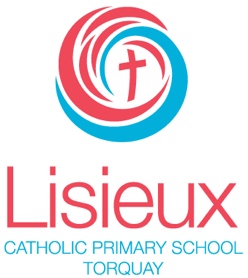 Telephone: 03 90896614Email: susan.ryan@lisieux.catholic.edu.auWebsite: https://lisieux.catholic.edu.au                                                                                                                                                            90 South Beach Rd, Torquay, Vic, 3228.Telephone: 03 90896614Email: susan.ryan@lisieux.catholic.edu.auWebsite: https://lisieux.catholic.edu.auCLASSROOM TEACHER ROLE DESCRIPTIONCLASSROOM TEACHER ROLE DESCRIPTIONROLE BACKGROUNDLisieux Catholic Primary School is a P-6 School in Torquay, Victoria. Commencing in 2018, it has developed an excellent reputation as a welcoming community providing quality education within a Catholic school context, and is committed to the safety, wellbeing and protection of all children in its care. Lisieux recognises teachers as its most valuable resource and expects teachers to work in a collaborative manner which enhances the spirit and culture of the school community and supports the school’s vision, mission and strategic directions. In 2023, two new teaching positions will available. The year level allocations will be negotiated with the successful candidate/s.POSITION TYPEFull time/ongoing; and, Fixed term/contract position available.ROLE DESCRIPTIONLisieux invites applications from suitably qualified, highly motivated and passionate educators to commence in 2023. This exciting opportunity requires a commitment to working as part of a collegial network with a focus on contemporary practices.  Becoming a member of the Lisieux team means you will be part of the learning journey and ongoing development of our vibrant community where collaboration is essential.SPECIAL REQUIREMENTS:Applicants must:Understand and support the Catholic ethos and vision of the School, and be willing to be involved in School and Parish activities;Display a love of learning and a passion for working with young children;Possess VIT registration;Be accredited to teach Religious Education in a Catholic school;Be familiar with and comply with all requirements of Child Safety, policies and legal responsibilities concerning the safety, care and wellbeing of all students.KEY SELECTION CRITERIA• A demonstrated commitment and capacity to actively contribute to and support the Catholic ethos of the School;• A well-informed educational vision which demonstrates understanding of contemporary learning practices, research and pedagogy;• Evidence of skill in using data to inform teaching practice and to differentiate learning to enable every child to experience success;• Exemplary learning and teaching skills with the capacity and desire to share this knowledge within a collaborative team;• Understanding, experience and knowledge of Positive Education.APPLICATION PROCESSThose wishing to apply should include:A cover letter;Copy of Curriculum Vitae;Names of three referees (including current employer / Principal); Response to each of the stated criteria (maximum one page per criterion). Applications close on Friday 12 August at 4pm.Interviews will be conducted on Tuesday 16 and Wednesday 17 August. Applicants wishing to discuss their suitability for the role/s or learn more about the learning community may contact Susan Ryan directly for a discussion prior to submitting their application.